   Madonna Trudge 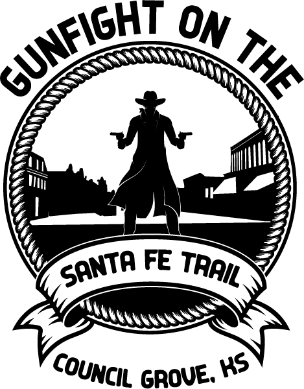 September 3, 2022 Council Grove, KS$20 registration feeName_________________________________________________ Address________________________________________________ Email__________________________________________________ Telephone Number_______________________________________ DAR Madonna Award - $250Most like the pioneer woman represented by the Madonna Statue​DAR Best Attitude - $150Best display of determined/stoic attitude, as represented by our pioneer ancestors​DAR Best Effort - $100 When life's challenges are huge and things don't go right, this woman perseveres. Her life depends on it!All women entering must be wearing a long dress,in honor of the Madonna of the Trail.9:30 a.m. – Any guns used in the Madonna Trudge are to be safety checked at the statue.​Send Check to: Heart of the Flint Hills Chapter PO Box 45, Council Grove, KS 66846  For more information on Council Grove Santa Fe Trail 200 events, visit https://www.santafetrail200.com or email sft200cg@gmail.com